                                                            Отчёт  о работе муниципального бюджетного общеобразовательного учреждения «Школа № 93 имени Героя Советского Союза Фоменко Н.М.» в составе Школьной лиги РОСНАНО на период 2021-2022 уч.г.Программа работы образовательного учреждения в составе школьной лиги РОСНАНО 2021-2022 года направлена продолжение  созданий условий для роста мотивации детей школьного возраста к получению естественнонаучного образования, ранней профессиональной ориентации, направленной на выбор специальностей исследовательского, инженерно-технического и техно-предпринимательского профиля в области высоких технологий. Среди важных задач стоит отметить: • создание условий для реализации программ естественнонаучного образования (в первую очередь, нанотехнологического) и техно-предпринимательской направленности в рамках общего и дополнительного образования; • внедрение разработанных и апробированных методик и программ в ФОС ШЛР (федеральной образовательной сети «Школьная лига РОСНАНО»); • участие в образовательно-конкурсных программах с целью формирования и распространения передового образовательного опыта в системах общего (внеурочная деятельность) и дополнительного образования (естествознание, техно-предпринимательство, наукоемкие технологии) детей. В соответствии с планом работы образовательного учреждения в составе школьной лиги РОСНАНО 2021-2022 года были проведены следующие мероприятия:Участие обучающихся в научно-практических конференциях, конкурсах в 2021-2022уч.г    Участие педагогов в образовательных  программах РОСНАНО Школьная Лига              Приоритетным форматом для школьников остаются дистанционные образовательные программы, реализованные в рамках «Школы на ладони». «Школа на ладони» представляет собой электронную (цифровую) образовательную среду для дополнительного образования детей. В 2021-2022 году мини-курсы для школьников размещались на образовательной платформе «Цифровой Наноград». Весь образовательный контент «Школы на ладони» ориентирован на развитие навыков проектной и исследовательской деятельности, а также т.н. гибких навыков и может быть использован в школьных форматах дополнительного образования. Особую активность в 2021-2022 уч.году обучающиеся проявили в работе образовательной онлайн платформе «Стемфорд».Отражение деятельности МБОУ «Школа№93» в составе Школьной лиги РОСНАНО в социальных сетях.В  предыдущие годы  была разработана и реализована стратегия продвижения Программы в социальных сетях (Вконтакте, Facebook, Instagram), направленная на развитие сетей «Школьной лиги РОСНАНО», повышение узнаваемости и усиление присутствия с позитивным контентом, рост вовлеченности и охвата публикаций с использованием разнообразных средств маркетинговых коммуникаций. В 2021-2022 уч году произошёл ряд изменений в работе соцсетей, поэтому теперь все события МБОУ «Школа №93» активно освещает в VK. Телеграм и на сайте образовательного учреждения.Познакомиться с жизнью школы можно по ссылкам:https://vk.com/club194211984http://school93.roovr.ru/https://t.me/school93_rnd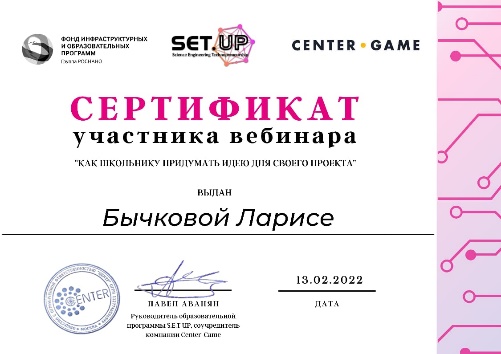 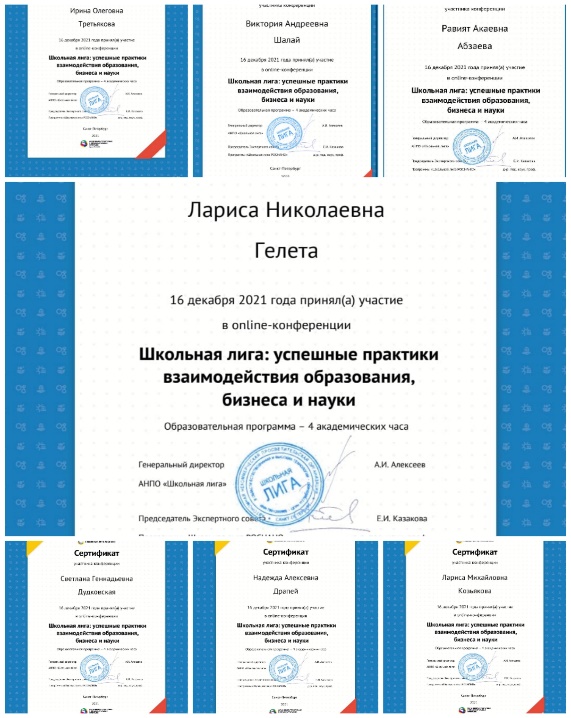 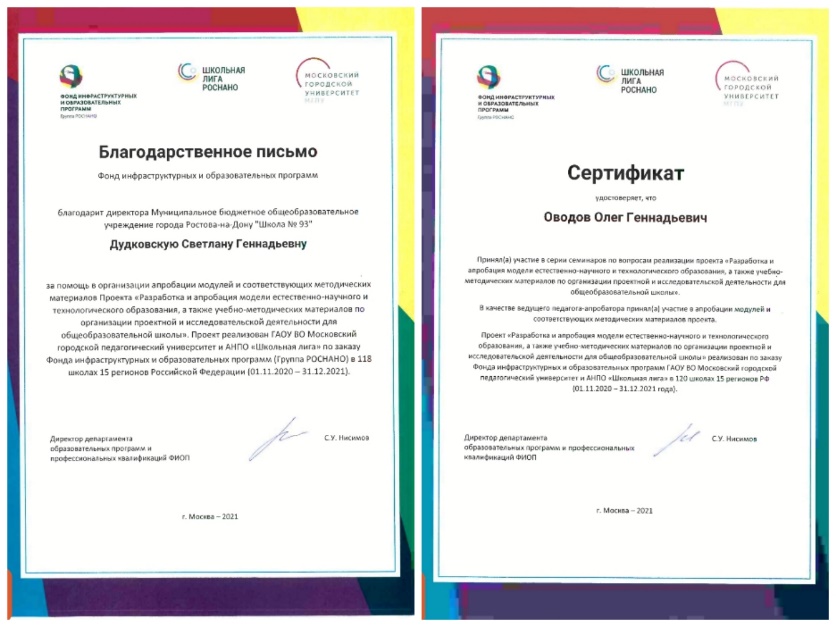 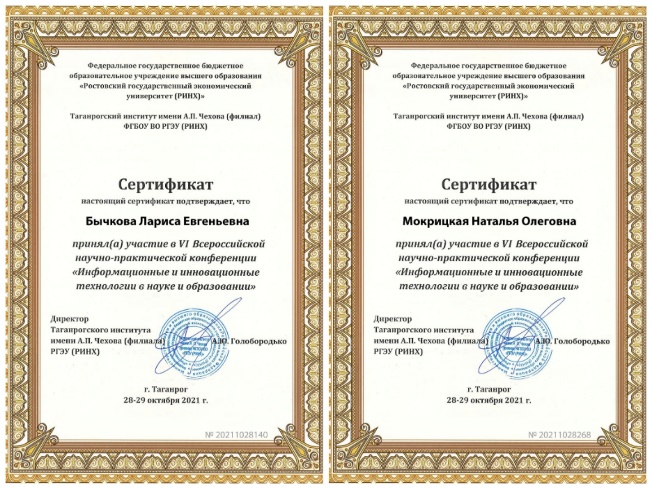 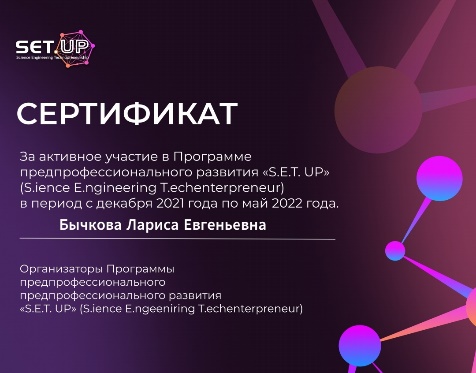 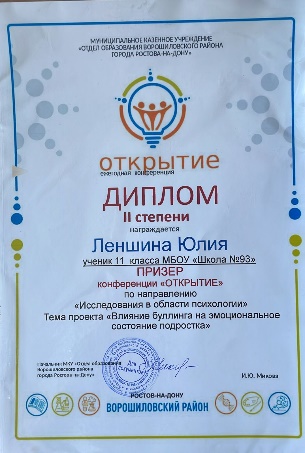 Дата проведенияНазвание мероприятияУчастникиОтветственныеПоказатели эффективности10.09.2021Старт НАНового года. Презентация программ и событий учебного года. Обучающиеся 1-11 классовКоординатор проекта,руководитель методического объединения учителей естественно-научного цикла462человека05.10.2021Старт  работы "Школы на ладони". «Стемфорд»Обучающиеся 1-11 классовКоординатор проекта07.10.2021 Межрегиональный вебинар «Организация Фестиваля естественнонаучного образования «Загадки природы» для 3-4 классовГелета Л.Н., Абзаева Р.А., Козьякова Л.М., Третьякова И.О., Дулимова А.С., Андреева М.А.Координатор проекта6 человек (сертификаты не присылали)28.10-29.10.2021VI Всероссийская научно-практическая конференция «ИиИТО-2021»педагогиКоординатор проекта3 человека Бычкова Л.Е., Мокрицкая Н.О., Гелета Л.Н.01.11.202031.12.2021Участие в проекте «Разработка и апробация модели естественно-научного и технологического образования»Педагог школыКоординатор проекта1 человекОводов О.Г.16.12.2021XII научно-практическая конференция "КРОНА" «Школьная лига: успешные практики взаимодействия образования, бизнеса и науки»Педагоги школыКоординатор проекта7 человекГелета Л.Н.Шалай В.А.Третьякова И.О.Дудковская С.Г. Абзаева Р.А., Драпей Н.А., Козьякова Л.М.13.02.2022Вебинар «Как школьнику придумать идею для своего проекта» SET. UP Педагог школыКоординатор проекта1 человекБычкова Л.Е14.02.2022Вебинар « Неделя ВТиТ-2022. Как её организовать в школе»Педагоги школыКоординатор проекта7 человекДудковская С.Г.. Тишкина В.Н., Литвинова К.В., Дулимова А.С., Андреева М.А., Третьякова И.О.Гелета Л.Н. ( сертификаты не были предоставлены)25.02.2022Вебинар «Анализ планов реализации НВТиТ»Педагоги школыКоординатор проекта1 человекГелета Л.Н. (вновь отсутствие сертификата)14.03.2022-20.03.2021Всероссийская школьная неделя высоких технологий и техно-предпринимательстваОбучающиеся 1-11 классовКоординатор проекта, учителя-предметники, классные руководители1-4 кл-6205-11 кл-737 чел.Мероприятий -3215.04.2022Ежегодная конференция «Открытие»11 классКоординатор проектаЛеншина Юлия -диплом 2 степени18.05.2022-20.05.2022Подведение итогов работы в 2021-2022 учебном году.Педагоги школыКоординатор проектаДата проведенияНазвание мероприятияУчастникиОтветственныйРезультат15.04.2022Ежегодная конференция «Открытие» по направлению «Исследования в области психологии»Леншиша ЮлияСтрашивская Т.С.Диплом II степени№/№МероприятиеДатаУчастник1Участие в программе предпрофессионального развития «S.E.T.UP»Декабрь 2021- май 2022Бычкова Л.Е.2Участие в серии семинаров по вопросам реализации проекта «Разработка и апробация модели естественнонаучного и технологического образования, а также учебно-методических материалов по организации проектной и исследовательской деятельности для общеобразовательной организации»    2021 годОводов О.Г.3Участие в апробации модулей  в качестве педагога  Осень 2021 гОводов О.Г.№п/п    ПрограммаКол-во Проектов/ участниковПодтверждение1Школа на ладони4 /3сертификат2Стемфорд167/149сертификат